Name of Journal: World Journal of Clinical CasesManuscript NO: 45633Manuscript Type: CASE REPORTHepatitis B virus-related liver cirrhosis complicated with dermatomyositis: A case reportZhang J et al. DM based on HBV infectionJuan Zhang, Xiao-Yu Wen, Run-Ping Gao, Department of Hepatic-Biliary-Pancreatic Medicine, the First Hospital of Jilin University, Changchun 130021, Jilin Province, ChinaORCID number: Juan Zhang (0000-0001-8866-8926); Xiao-Yu Wen (0000-0002-9037-8693); Run-Ping Gao (0000-0003-0110-6977).Author contributions: Wen XY and Gao RP designed the study and took care of the patient. Zhang J collected the clinical data and wrote the manuscript. Wen XY and Gao RP revised the manuscript. Wen XY and Gao RP are co-corresponding authors.Supported by Natural Science Foundation of Jilin Science and Technology Department, No. 20190201065JC.Informed consent statement: The patient and his family members provided written informed consent.Conflict-of-interest statement: The authors have no conflicts of interest to declare.CARE Checklist (2016) statement: The authors have read the CARE Checklist (2016) and prepared the manuscript accordingly.Open-Access: This article is an open-access article which was selected by an in-house editor and fully peer-reviewed by external reviewers. It is distributed in accordance with the Creative Commons Attribution Non Commercial (CC BY-NC 4.0) license, which permits others to distribute, remix, adapt, build upon this work non-commercially, and license their derivative works on different terms, provided the original work is properly cited and the use is non-commercial. See: http://creativecommons.org/licenses/by-nc/4.0/Manuscript source: Unsolicited manuscriptCorresponding author: Run-Ping Gao, MD, PhD, Professor, Department of Hepatic-Biliary-Pancreatic Medicine, The First Hospital of Jilin University, No. 71 Xinmin Avenue, Changchun 130021, Jilin Province, China. gaorp@jlu.edu.cnTelephone: +86-431-88785110Fax: +86-431-65612468Received: January 16, 2019Peer-review started: January 17, 2019First decision: March 10, 2019Revised: March 25, 2019Accepted: April 9, 2019Article in press: Published online: AbstractBACKGROUNDTwenty percent of patients infected with hepatitis B virus (HBV) develop extrahepatic manifestations with HBV detected in the lymph nodes, spleen, bone marrow, kidneys, and skin. HBV infection has been associated with some autoimmune disorders. Dermatomyositis (DM) is an idiopathic inflammatory myopathy, which involves a viral infection, and DM has been identified in patients infected with HBV, but there is no direct histological evidence for an association between HBV and DM.CASE SUMMARYWe describe a familial HBV-infected patient admitted with liver function abnormality, rashes, a movement disorder, and an elevated level of creatine kinase (CK). A computed tomography scan of the lung showed pulmonary fibrosis, and a liver biopsy identified nodular cirrhosis. An electromyogram revealed myogenic damage, and a muscle biopsy showed nuclear migration in local sarcolemma and infiltration of chronic inflammatory cells. Immunohistochemical staining showed negative results for HBsAg and HBcAg. Fluorescence in situ hybridization showed a negative result for HBV DNA. The patient was diagnosed with HBV-related liver cirrhosis complicated with DM and was treated with methylprednisolone, mycophenolate mofetil, and lamivudine. Eight months later, the patient was readmitted for anorexia and fatigue. The blood examination showed elevated levels of aminotransferases and HBV DNA, however, the CK level was within the normal range. The patient developed a virological breakthrough and lamivudine was replaced with tenofovir.CONCLUSIONDM in chronic HBV-infected patients does not always associate with HBV. Antiviral and immunosuppressive drugs should be taken into consideration.Key words: Chronic hepatitis B; Dermatomyositis; Extrahepatic manifestations; Case report© The Author(s) 2019. Published by Baishideng Publishing Group Inc. All rights reserved.Core tip: We report a patient diagnosed with hepatitis B virus (HBV)-related liver cirrhosis complicated with dermatomyositis. However, HBV was not detected in his muscle sample, thus we concluded that his dermatomyositis (DM) did not associate with his HBV infection. Diagnosis of DM on the basis of HBV infection is relatively uncommon. Diagnosis and treatment are difficult due to the complex relationship between these diseases and their conflicting treatment strategies. By providing our experience in diagnosing and treating DM with HBV, we hope to assist with similar cases and to stimulate further research on the relationship between DM and HBV.Zhang J, Wen XY, Gao RP. Hepatitis B virus-related liver cirrhosis complicated with dermatomyositis: A case report. World J Clin Cases 2019; In pressINTRODUCTIONDermatomyositis (DM) is an idiopathic inflammatory myopathy with typical rashes yet little is known about the etiology of DM. DM is accepted widely as an autoimmune disease induced by infectious and noninfectious environmental factors in genetically susceptible individuals[1-4]. Hepatitis B virus (HBV) infection is a global public health problem with up to two billion people with pre-existing and current HBV infections[5], HBV was detected in the lymph nodes, spleen, bone marrow, kidneys, and skin[6] and 20% of patients infected with HBV develop extrahepatic manifestations, such as polyarteritis nodosa, polymyositis, Sjogren’s syndrome, and glomerulonephritis[7,8]. One DM case as the consequence of HBV infection has been reported[9], but DM does not always associate with hepatitis. Here, we report a case of HBV-related liver cirrhosis complicated with DM.CASE PRESENTATIONChief complaintsA 46-year-old man presented with rashes and a movement disorder.History of present illnessThe patient has been HBsAg-positive for 15 years and has had moderate fatigue and elevated aminotransferases for four years, he was not treated. Facial and peripheral rashes were present for four months with no definitive cause. The patient suffered from simultaneous muscle soreness for half a month, which did not draw his attention until he could not move his extremities.History of past illnessThe patient reported no known systemic illness.Personal and family historyThe patient’s mother, brother, and grandfather had chronic HBV infections.Physical examination upon admissionOn physical examination, the patient’s pharynx was congested. Purple-red edematous maculae were on the patient’s forehead and the malar areas around on his orbits. The peripheral skin was also involved sporadically, and telangiectasia was observed on the anterior chest wall. The abdominal examination was normal. A neurologic examination indicated muscle strength of 3/5 and limb muscle pain was positive.Laboratory examinationsThe blood examination showed increased levels of creatine kinase (CK, 11889 U/L), C-reactive protein (32.4 mg/L), aspartate aminotransferase (AST, 280 U/L), and alanine aminotransferase (ALT, 242 U/L). The tests for HBsAg, HBeAb, and HBcAb were positive, and the tests for anti-HIV, anti-HCV, anti-EBV IgM, anti-cytomegalovirus IgM and HCV RNA were negative. HBV DNA was undetectable (< 50 IU/mL). Alpha fetoprotein (AFP) and Carbohydrate antigen 19-9 (CA19-9) were within normal range. Tests for the autoantibodies anti-PM-Scl and anti-Jo-1 were negative, and the test for anti-Ro-52 was positive. With regards to antinuclear antibodies, the membranous pattern was 1:1000 and the particle type cytoplasm was 1:100. The test for anti-M2 was negative. The indocyanine green retention rate at 15 min was 11.7% and a FibroScan revealed a stiffness value of 21.3 kPa. A liver biopsy showed nodular cirrhosis with extensive lymphocytes and few plasmocytes infiltrating the fibrous septa (Figure 1A).Imaging examinationsMagnetic resonance imaging (MRI) of the abdomen revealed hepatic cirrhosis and mild splenomegaly. A computed tomography (CT) scan of the lung showed streaky opacities in the right middle lobe, right lower lobe, and ligula.FINAL DIAGNOSISThe patient was diagnosed with hepatitis B cirrhosis, liver function compensation, and preliminary pneumonia or pulmonary fibrosis. Upon admission, the patient accepted antibiotic (ceftezole), hepatoprotective, and supportive treatment. Nine days after admission, the patient developed dysphagia, dyspnea, and incontinence, and an electromyogram (EMG) revealed myogenic damage. A muscle biopsy showed nuclear migration in local sarcolemma and infiltration of chronic inflammatory cells (Figure 1B). Immunohistochemical staining showed negative results for HBsAg and HBcAg. Fluorescence in situ hybridization showed a negative result for HBV DNA. The streaky opacities in the lungs were more severe. The patient was finally diagnosed with HBV-related liver cirrhosis complicated with DM and pulmonary fibrosis.TREATMENTThe patient was treated with 80 mg/d of methylprednisolone instead of antibiotics. Lamivudine was given at a dose of 100 mg/d to prevent virus replication. Additional treatments were supportive and symptomatic. After seven days of steroid treatment, the dysphagia, dyspnea, and incontinence improved and the CK level was 4791 U/L. After seventeen days of steroid treatment, the CK level was 5710 U/L leading to administration of 750 mg of mycophenolate mofetil twice a day. After a week, the patient’s eating and sleeping improved, micturition and defecation were normal, and the patient’s facial and peripheral rashes faded. The patient’s AST level was 166 U/L, ALT level was 290 U/L, and CK level was 4581 U/L. The streaky opacities did not change. The patient was prescribed 40 mg of methylprednisolone, 1500 mg of mycophenolate mofetil, and 100 mg of lamivudine per day for another three months after discharge.OUTCOME AND FOLLOW-UPUpon discharge, the patient did not feel uncomfortable. The patient’s aminotransferase and CK levels were in the normal range during the three months after discharge, and there were no more streaky opacities in the lungs. The mycophenolate mofetil treatment was stopped after six months, but one week after stopping this immunosuppressive drug, the patient was readmitted for anorexia and fatigue. The blood examination showed increased levels of HBV DNA (5.05 × 105 IU/L) and AST (840 U/L), but the CK level was normal (53 U/L) (Figure 2A, B). The frequency of the L180M mutation in HBV is 51.8%, and the frequency of the M204V mutation in HBV is 78.2%. In this patient, HBV reactivation followed lamivudine drug resistance that arose due to long-term lamivudine treatment along with long-term immunosuppressive therapy. To reduce HBV replication, the patient was given 300 mg of tenofovir per day. One month later, the patient’s aminotransferase levels returned to normal and his HBV DNA levels fell to a level below detection (Figure 2B). The patient was prescribed tenofovir as a long-term antiviral therapy, his aminotransferase and CK levels remained normal at the subsequent five-year follow-up (Figure 2A, B), and he was able to perform moderate-intensity physical activities.DISCUSSIONThe presentations of DM are proximal weakness, elevated CK, myopathic EMG, inflammatory pathology, and typical rashes. The characteristic rashes include periorbital violaceous erythema, Gottron’s sign, periungual telangiectasia, mechanic’s hands, and other mucocutaneous lesions. In addition, DM can affect the lung (interstitial pneumonia, pulmonary fibrosis, and pleurisy) and the alimentary tract (the pharynx and the striated muscle at the lower end of the esophagus)[10]. The patient in this study fully met the diagnostic criteria for DM[1]. The patient’s lung and pharyngeal muscle were affected.The etiology and pathogenesis of DM are uncertain, and DM is generally recognized as an autoimmune disorder induced by environmental factors in genetically susceptible individuals[1]. Tests for autoantibodies in DM patients are usually partial positive. Tests for anti-aminoacyl-tRNA synthetases, such as anti-Jo1, and anti-Mi autoantibodies, which associate with the hepatitis C virus (HCV), may be positive in DM patients. HCV may cross-react with the host to produce specific autoantibodies that result in DM[11]. However, we can exclude the possibility of HCV-related DM in this patient based on the lack of anti-HCV and HCV RNA in his serum.Distinct from the mechanism of HCV-related DM, approximately 20% of HBV-infected patients develop extrahepatic disorders, including glomerulonephritis, polyarteritis nodosa, arthritis, and polymyositis through HBV-related immune complex circulation and deposition. In 2005, Mason A reported a case of HBV-related polymyositis in which HBV immune complex deposition and HBV DNA replication were detected in the interstitial vascular endothelium of diseased muscle tissues[8]. We summarized ten hepatitis virus infection and DM cases since 2000 (Tables 1, 2), and found that HBV production was absent in the skeletal muscle samples of these patients. Most of these patients were diagnosed with DM associated with hepatocellular carcinoma (HCC). In these patients with HCC, paraneoplastic syndrome, a compromised immune system, common carcinogenic environmental factors, and cross-reactive immune reactions against the tumor may have played a role in disease development. Cross-reactions with cutaneous and muscular antigens may have led to the autoimmune syndrome[12-14]. DM improved after cancer resection but recurred upon relapse of the cancer demonstrating that paraneoplastic syndrome plays an important role in HCC-related DM[14]. However, the effect of HBV infection on HCC-related DM has not yet been proven. Recently, Han et al[9] reported a case of DM associated with HCC in which steroid treatment had limited effect, but antiviral therapy improved muscle strength, thus Han hypothesized that DM developed as a consequence of HBV infection. Muscle biopsy evidence remains to be obtained to confirm the association between HBV and DM.Upon initial admission, our patient presented AFP within normal range in serum and MRI without mass lesion in liver, we excluded the possibility of HCC-associated DM in this study. The level of HBV DNA in our patient was below detection, and HBsAg, HBcAg, and HBV DNA were not found in diseased muscle tissues suggesting no HBV immune complex deposition or HBV DNA replication. The patient’s tests for anti-Ro-52 and anti-antinuclear antibodies were positive. The patient responded well to treatment with methylprednisolone and mycophenolate mofetil. Nevertheless, the immunosuppressive therapy reactivated the HBV and HBV-related liver cirrhosis symptoms recurred, but the DM symptoms did not recur. The patient did not meet the diagnosis criteria for HBV-related DM as described above. In this case, the DM occurred independently of the HBV infection.Although patients have been reported that their symptoms improved after tumor controlling, antiviral, and immunosuppressive therapies, long-term follow-up information is lacking. In this case, lamivudine was not able to prevent HBV reactivation caused by immunosuppressive agents, which contributed to lamivudine resistance and recurrence of HBV-related liver cirrhosis. The patient was stabilized after changing the treatment from lamivudine to tenofovir. Lamivudine is the first nucleoside analogue used to treat chronic hepatitis B infections and it is widely used because of its low price and minimal side effects, but high rates of resistance with long-term lamivudine monotherapy have been observed. The incidence of HBV resistance to lamivudine in nucleoside-naive patients with chronic hepatitis B is 24% after one year of treatment and 70% after five years of treatment[15]. Thirty-three percent of patients who were treated with lamivudine for five years and who had a virological response showed virological breakthrough after 15 mo of treatment with a median dose. Lamivudine resistant mutations occurred in 97.4% of the breakthrough patients[16]. According to recent expert recommendations for antiviral therapy based on the risk of HBV recurrence, in this HBV-related cirrhosis patient, an HBsAg-positive result, and methylprednisolone combined with mycophenolate mofetil treatment are both high-risk factors that contribute to HBV recurrence. Thus, efficacious treatment with an antiviral with a low resistance rate, such as tenofovir or entecavir, should be considered[17].CONCLUSIONNot all DM cases based on chronic HBV infections are associated with HBV. Therefore, when HBV coexists with DM, it is necessary to define HBV-related DM, strictly evaluate the risk factors for HBV recurrence, and use antiviral drugs and immunosuppressive agents reasonably to control DM and HBV.REFERENCES1 Sasaki H, Kohsaka H. Current diagnosis and treatment of polymyositis and dermatomyositis. Mod Rheumatol 2018; 28: 913-921 [PMID: 29669460 DOI: 10.1080/14397595.2018.1467257]2 Pandya JM, Loell I, Hossain MS, Zong M, Alexanderson H, Raghavan S, Lundberg IE, Malmström V. Effects of conventional immunosuppressive treatment on CD244+ (CD28null) and FOXP3+ T cells in the inflamed muscle of patients with polymyositis and dermatomyositis. Arthritis Res Ther 2016; 18: 80 [PMID: 27039301 DOI: 10.1186/s13075-016-0974-5]3 Rajadhyaksha A, Baheti TG, Mehra S, Sonawale AS, Jain N. Dermatomyositis: a rare presentation of HIV seroconversion illness. J Clin Rheumatol 2012; 18: 298-300 [PMID: 22955479 DOI: 10.1097/RHU.0b013e318268566c]4 Yamamoto SP, Kaida A, Naito T, Hosaka T, Miyazato Y, Sumimoto S, Kohdera U, Ono A, Kubo H, Iritani N. Human parechovirus infections and child myositis cases associated with genotype 3 in Osaka City, Japan, 2014. J Med Microbiol 2015; 64: 1415-1424 [PMID: 26358716 DOI: 10.1099/jmm.0.000167]5 Schweitzer A, Horn J, Mikolajczyk RT, Krause G, Ott JJ. Estimations of worldwide prevalence of chronic hepatitis B virus infection: a systematic review of data published between 1965 and 2013. Lancet 2015; 386: 1546-1555 [PMID: 26231459 DOI: 10.1016/S0140-6736(15)61412-X]6 Mason A, Wick M, White H, Perrillo R. Hepatitis B virus replication in diverse cell types during chronic hepatitis B virus infection. Hepatology 1993; 18: 781-789 [PMID: 8406351 DOI: 10.1002/hep.1840180406]7 Cacoub P, Terrier B. Hepatitis B-related autoimmune manifestations. Rheum Dis Clin North Am 2009; 35: 125-137 [PMID: 19481001 DOI: 10.1016/j.rdc.2009.03.006]8 Mason A, Theal J, Bain V, Adams E, Perrillo R. Hepatitis B virus replication in damaged endothelial tissues of patients with extrahepatic disease. Am J Gastroenterol 2005; 100: 972-976 [PMID: 15784044 DOI: 10.1111/j.1572-0241.2005.41308.x]9 Han J, Wang S, Kwong TNY, Liu J. Dermatomyositis as an extrahepatic manifestation of hepatitis B virus-related hepatocellular carcinoma: A case report and literature review. Medicine (Baltimore) 2018; 97: e11586 [PMID: 30113453 DOI: 10.1097/MD.0000000000011586]10 Shu XM, Ma L, Lu X, Xie Y, Wang GC. [Myositis disease activity tool in Chinese patients with polymyositis/dermatomyositis]. Zhonghua Yi Xue Za Zhi 2011; 91: 1328-1330 [PMID: 21756759]11 Kee KM, Wang JH, Lee CM, Changchien CS, Eng HL. Chronic hepatitis C virus infection associated with dermatomyositis and hepatocellular carcinoma. Chang Gung Med J 2004; 27: 834-839 [PMID: 15796260]12 András C, Ponyi A, Constantin T, Csiki Z, Szekanecz E, Szodoray P, Dankó K. Dermatomyositis and polymyositis associated with malignancy: a 21-year retrospective study. J Rheumatol 2008; 35: 438-444 [PMID: 18203322]13 Kee SJ, Kim TJ, Lee SJ, Cho YN, Park SC, Kim JS, Kim JC, Kang HS, Lee SS, Park YW. Dermatomyositis associated with hepatitis B virus-related hepatocellular carcinoma. Rheumatol Int 2009; 29: 595-599 [PMID: 18802699 DOI: 10.1007/s00296-008-0718-1]14 Yang SY, Cha BK, Kim G, Lee HW, Kim JG, Chang SK, Kim HJ. Dermatomyositis associated with hepatitis B virus-related hepatocellular carcinoma. Korean J Intern Med 2014; 29: 231-235 [PMID: 24648807 DOI: 10.3904/kjim.2014.29.2.231]15 European Association For The Study Of The Liver.. EASL clinical practice guidelines: Management of chronic hepatitis B virus infection. J Hepatol 2012; 57: 167-185 [PMID: 22436845 DOI: 10.1016/j.jhep.2012.02.010]16 Fasano M, Lampertico P, Marzano A, Di Marco V, Niro GA, Brancaccio G, Marengo A, Scotto G, Brunetto MR, Gaeta GB, Rizzetto M, Angarano G, Santantonio T. HBV DNA suppression and HBsAg clearance in HBeAg negative chronic hepatitis B patients on lamivudine therapy for over 5 years. J Hepatol 2012; 56: 1254-1258 [PMID: 22343167 DOI: 10.1016/j.jhep.2012.01.022]17 Aygen B, Demir AM, Gümüş M, Karabay O, Kaymakoğlu S, Köksal AŞ, Köksal İ, Örmeci N, Tabak F. Immunosuppressive therapy and the risk of hepatitis B reactivation: Consensus report. Turk J Gastroenterol 2018; 29: 259-269 [PMID: 29755010 DOI: 10.5152/tjg.2018.18263]18 Nakamura K, Matsumori A, Kusano KF, Banba K, Taniyama M, Nakamura Y, Morita H, Matsubara H, Yamanari H, Ohe T. Hepatitis C virus infection in a patient with dermatomyositis and left ventricular dysfunction. Jpn Circ J 2000; 64: 617-618 [PMID: 10952160 DOI: 10.1253/jcj.64.617]19 Germany RE, Cohen SM. Hepatitis C, collagenous colitis, and dermatomyositis occurring in the same patient. Am J Gastroenterol 2002; 97: 1848-1849 [PMID: 12135055 DOI: 10.1111/j.1572-0241.2002.05868.x]20 Altman A, Szyper-Kravitz M, Shoenfeld Y. HBV vaccine and dermatomyositis: is there an association? Rheumatol Int 2008; 28: 609-612 [PMID: 18034245 DOI: 10.1007/s00296-007-0485-4]21 Cheng TI, Tsou MH, Yang PS, Sung SM, Chuang VP, Sung JL. Dermatomyositis and erythrocytosis associated with hepatocellular carcinoma. J Gastroenterol Hepatol 2002; 17: 1239-1240 [PMID: 12453288 DOI: 10.1046/j.1440-1746.2002.t01-1-02851.x]22 Inuzuka M, Tomita K, Tokura Y, Takigawa M. Acquired ichthyosis associated with dermatomyositis in a patient with hepatocellular carcinoma. Br J Dermatol 2001; 144: 416-417 [PMID: 11251586 DOI: 10.1046/j.1365-2133.2001.04040.x]23 Toshikuni N, Torigoe R, Mitsunaga M, Omoto A, Nakashima K. Dermatomyositis associated with hepatocellular carcinoma in an elderly female patient with hepatitis C virus-related liver cirrhosis. World J Gastroenterol 2006; 12: 1641-1644 [PMID: 16570363 DOI: 10.3748/wjg.v12.i10.1641]P-Reviewer: Asaad AM, Abushady EA S-Editor: Dou Y L-Editor: E-Editor:Specialty type: Medicine, Research and ExperimentalCountry of origin: ChinaPeer-review report classificationGrade A (Excellent): 0Grade B (Very good): BGrade C (Good): CGrade D (Fair): 0Grade E (Poor): 0Table 1 A case review of dermatomyositis complicated with hepatitis virus infection since 2000ND: Not described; F: Female; M: Male; ANA: Antinuclear antibody; RF: Rheumatoid factor; HBV: Hepatitis B virus; HCV: Hepatitis C virus.Table 2 A case reviews of dermatomyositis associated with hepatocellular carcinoma since 2000ND: Not described; F: Female; M: Male; ANA: Antinuclear antibody; RF: Rheumatoid factor; TACE: Transarterial chemoembolization; IVIG: Intravenous immunoglobulin; HBV: Hepatitis B virus; HCV: Hepatitis C virus.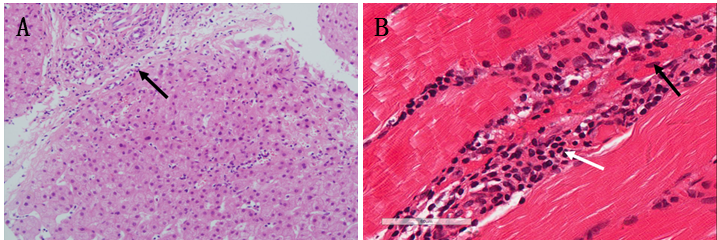 Figure 1 Histopathologic manifestations. A: A hematoxylin-eosin stained liver biopsy (200× magnification) showed nodular cirrhosis with extensive lymphocytes and few plasmocytes infiltrating fibrous septa (black arrow); B: A hematoxylin-eosin stained muscle biopsy (400× magnification) showed nuclear migration in local sarcolemma (black arrow) and infiltration of chronic inflammatory cells (white arrow).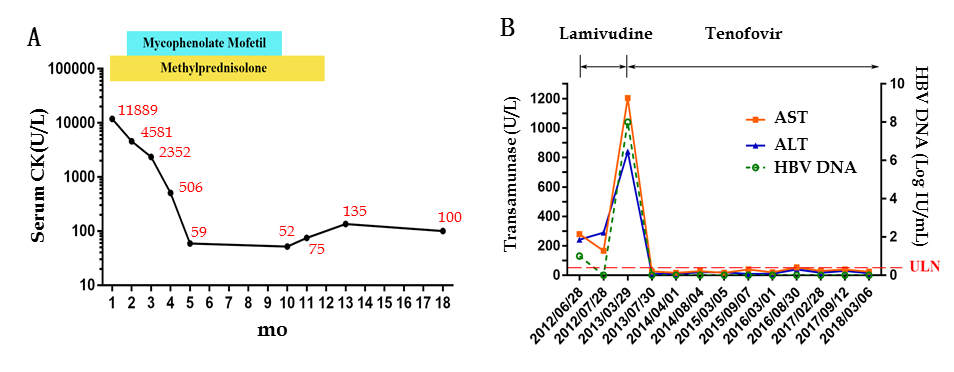 Figure 2 Laboratory examination results during patient follow-up. A: Serum creatine kinase levels during the 18-mo follow-up. After the patient’s symptoms improved and he underwent biochemical remission, the methylprednisolone treatment was tapered at a rate of 10% per week until the dose reached 4 mg per day. The patient was on the 4 mg per day dose until one year. The mycophenolate mofetil dose remained at 750 mg twice a day for nine months; B: Changes in transaminase (Alanine transaminase; aspartate transminase) and hepatis B virus desoxyribonucleic acid levels during antiviral therapy. ULN: Upper limit of normal for transaminases; ALT: Alanine transaminase; AST: Aspartate Transminase; CK: Creatine kinase; HBV DNA: Hepatis B virus desoxyribonucleic acid.ReferencePublished yrAge／SexVirus infectionAssociated disordersAutoantibody profileTreatmentOutcomeNakamura et al[18]200060/FHCVLeft ventricular dysfunctionANA(+), Anti-Jo-1(-)Interferon-α, SteroidNDGermany et al[19]200240/FHCVCollagenous colitisANA(+), RF(-). Azathiopr-ineImprovedAltman et al[20]20086/FHBV vaccine-NDNDNDOur case46/MHBVPulmonary fibrosisANA(+), Anti-Jo-1(-), Anti-Mi2(-)Steroid, Mycophe-nolate mofetil, TenofovirStableReferencePublished yrAge/SexVirusinfectionAssociated disordersAutoantibody profileTreatmentOutcomeCheng et al[21]200250/FHBVErythrocy-tosisNDSteroid, TACE, HepatectomyDiedInuzuka et al[22]200151/MHCVAcquired ichthyosisANA(+), Anti-Jo-1(-)SteroidDiedKee et al[11]200471/MHCV-ANA(+), Anti-Jo-1(-)SteroidNDToshikuni et al[23]200679/FHCV-ANA(+), RF(-), Anti-Jo-1 (-)Steroid, TACEDiedKee et al[13]200958/MHBV-ANA(+), RF(-), Anti-Jo-1 (-)Steroid, IVIG, TACEDiedYang et al[14]201455/MHBV-ANA(+), Anti-Jo-1(-)Lamivudine, SteroidDiedHan et al[9]201862/MHBV-ANA(+), Anti-Jo-1(-), Anti-Mi2(-)Steroid, Entecavir, Radio- frequency ablation Died